1 января – Новый Год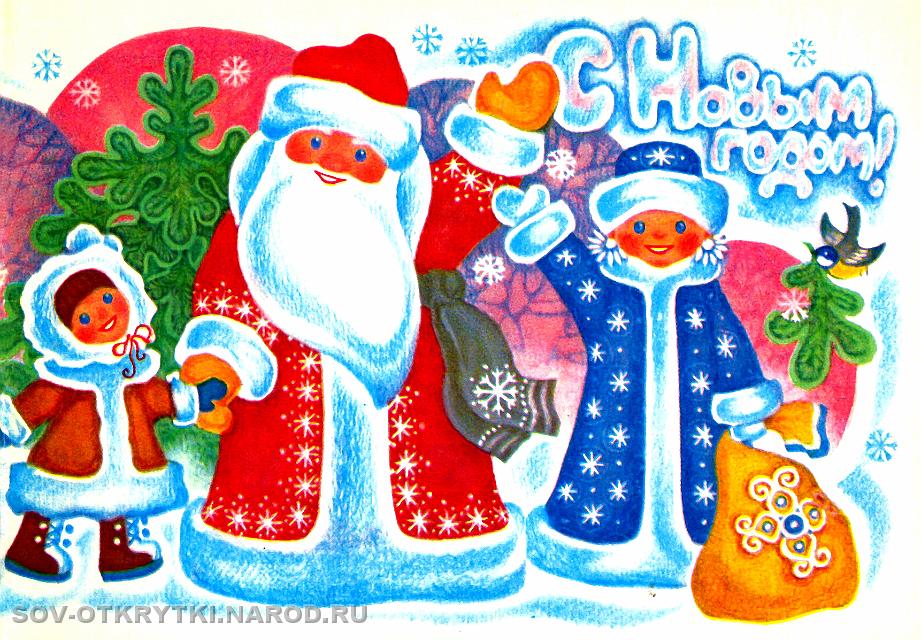 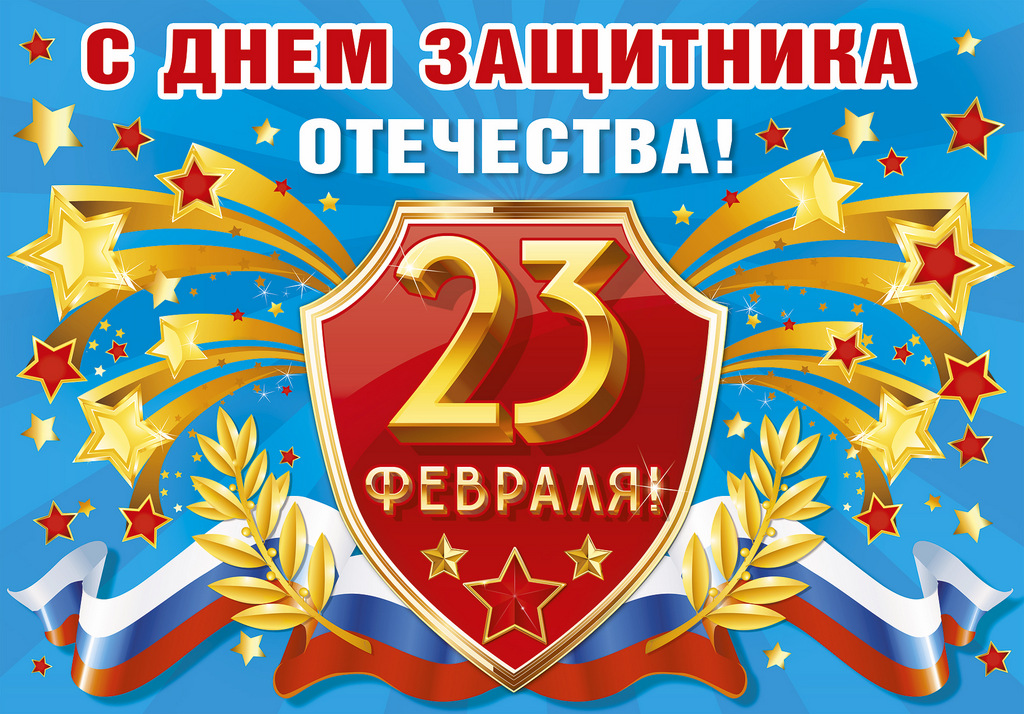      День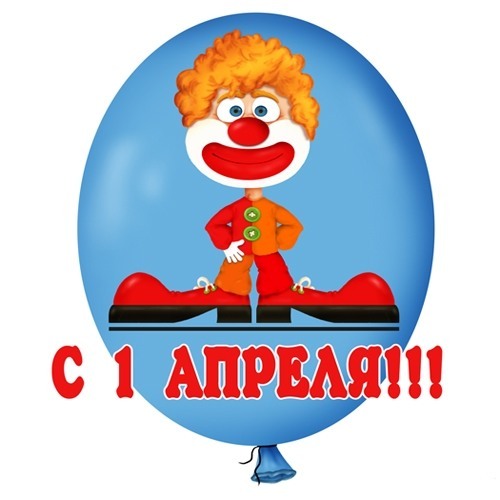     смехаМАСЛЕНИЦА 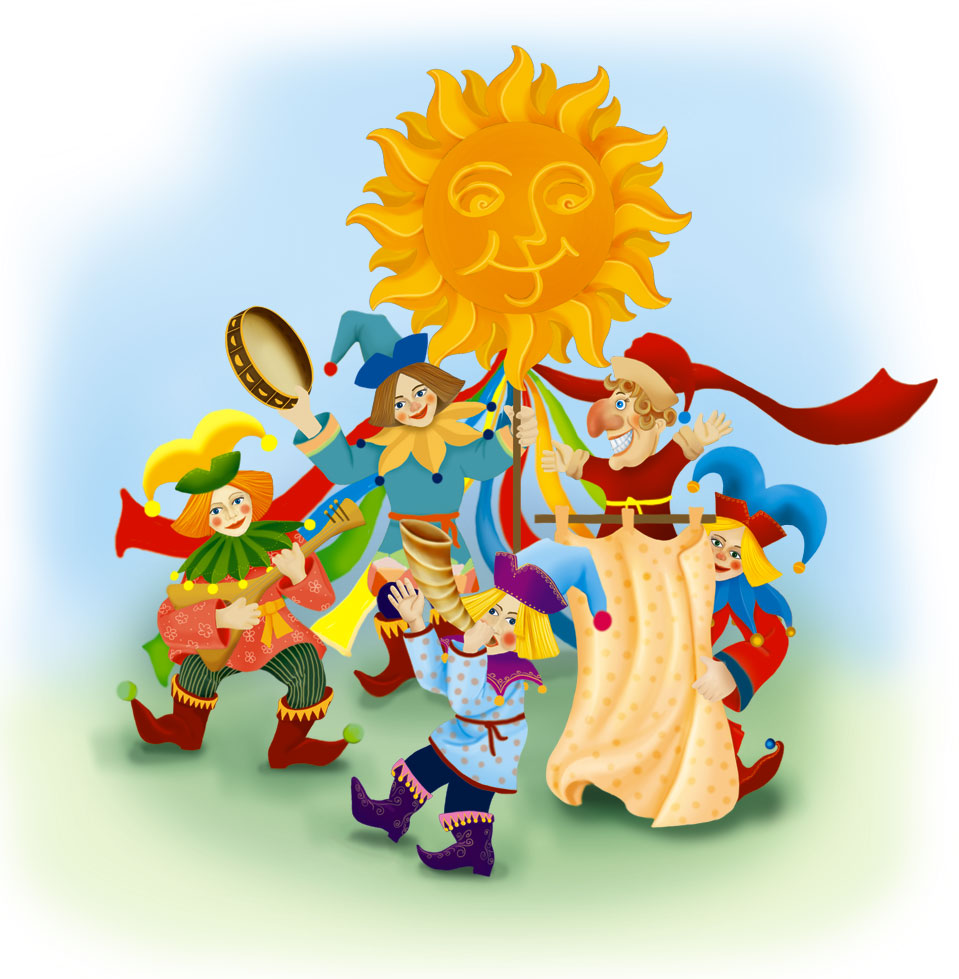 ПАСХА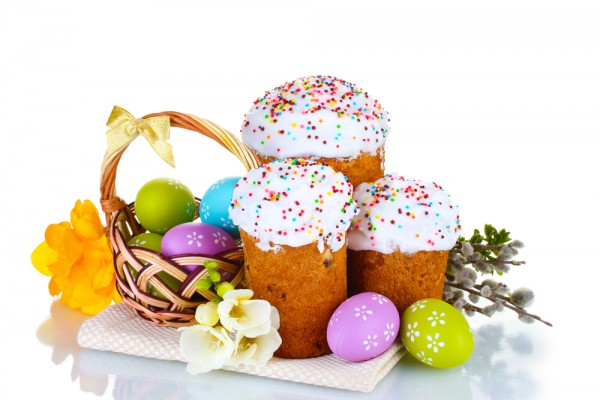 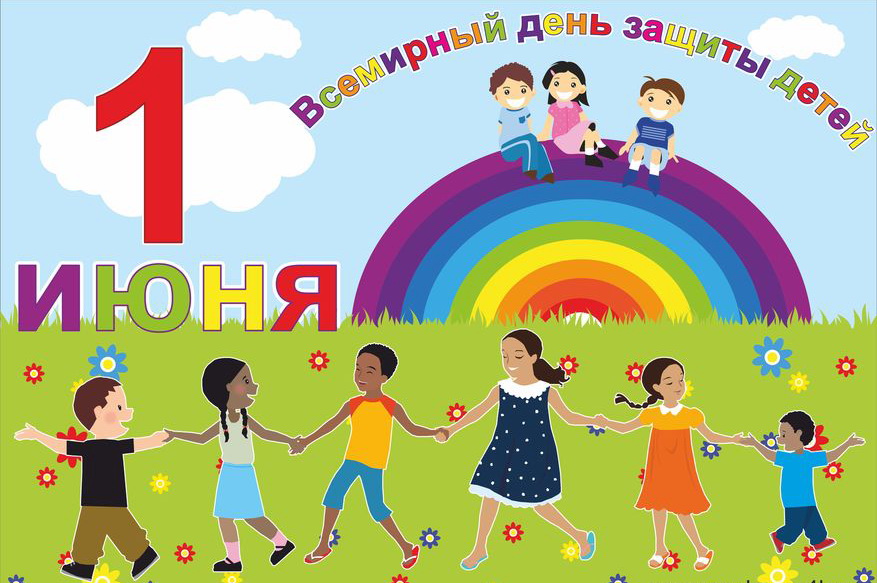 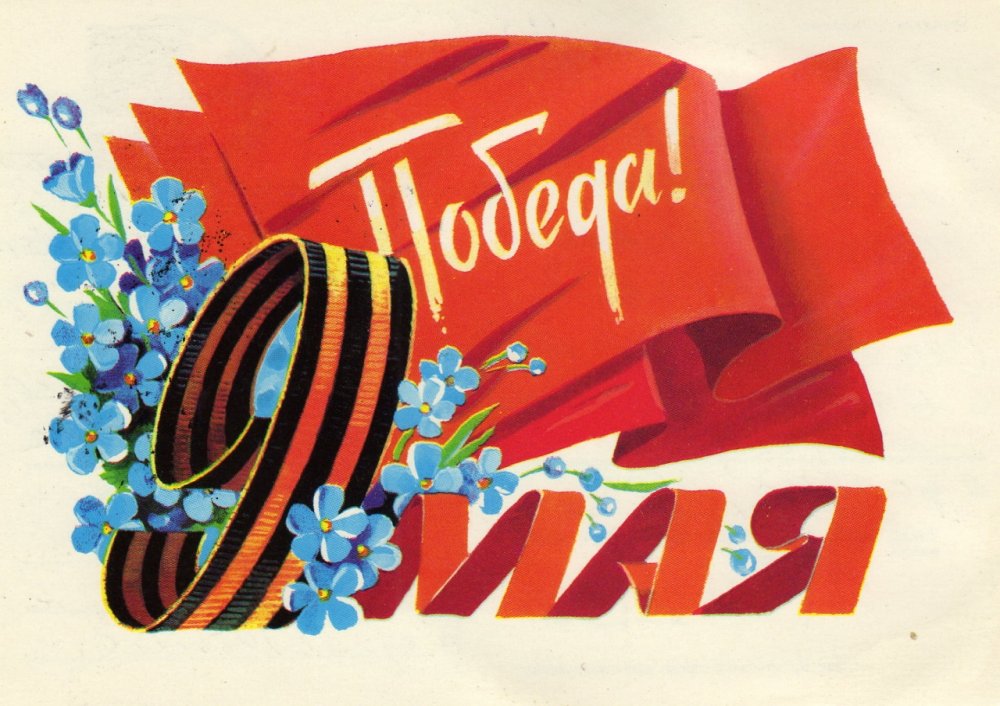 1 СЕНТЯБРЯ – ДЕНЬ ЗНАНИЙ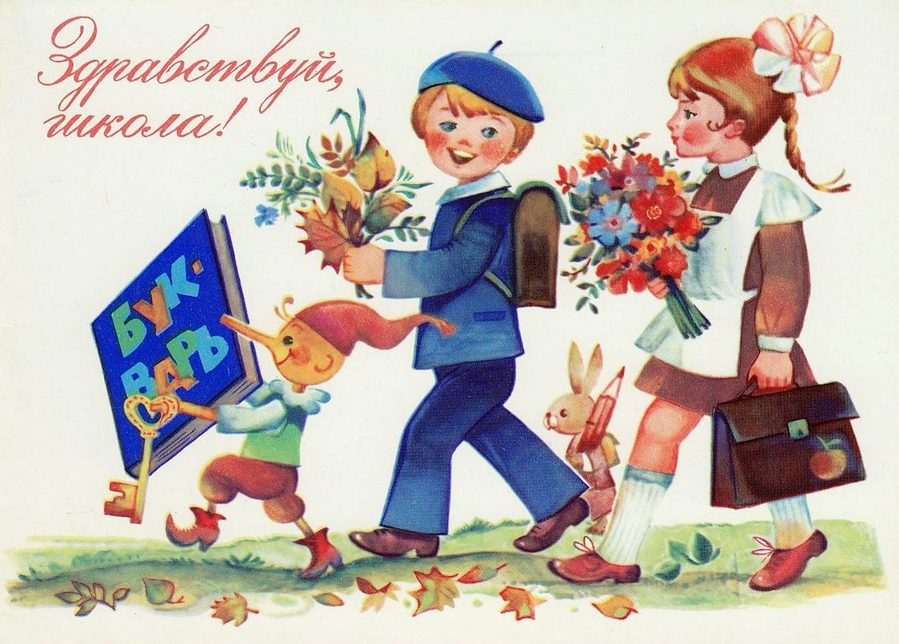 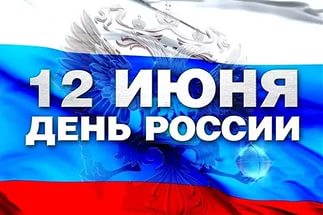 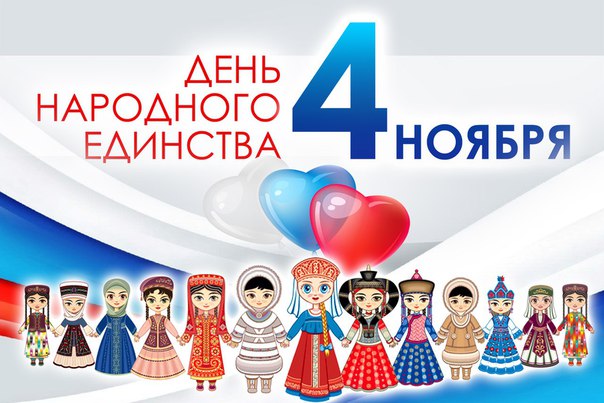 27 СЕНТЯБРЯДЕНЬ ВОСПИТАТЕЛЯ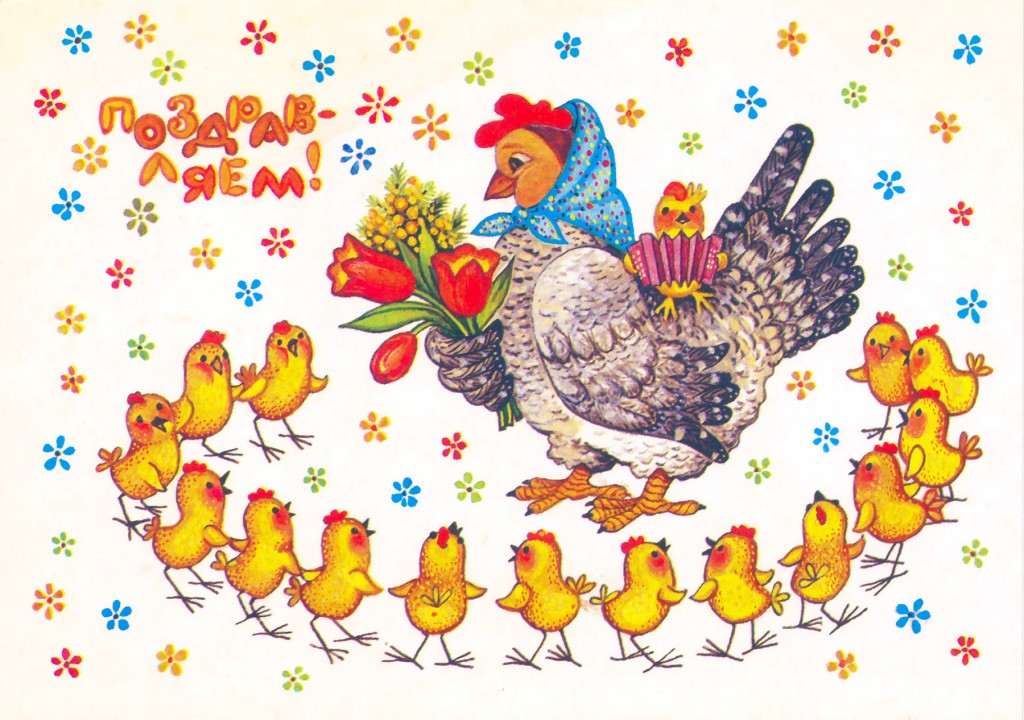 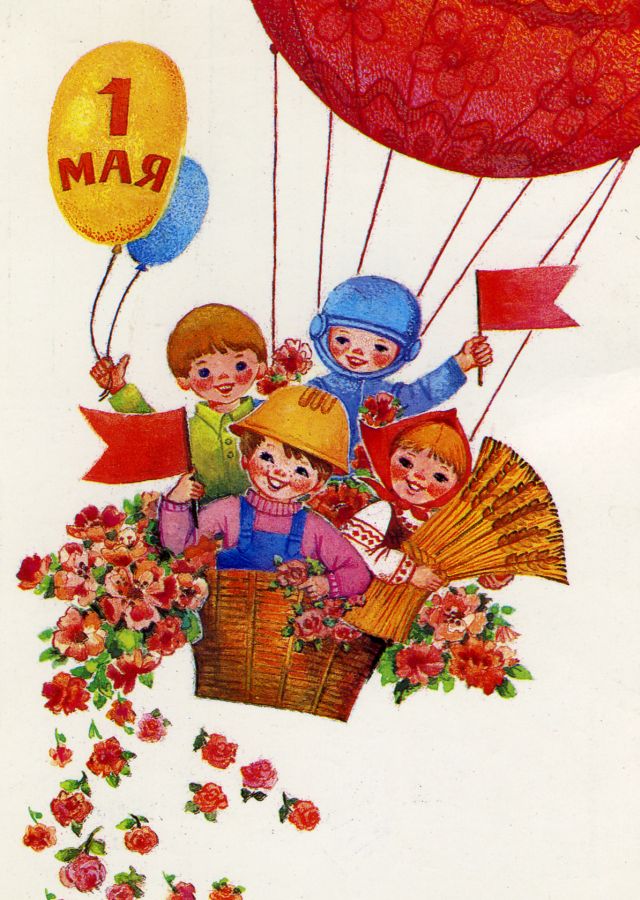          1 МАЯ            ДЕНЬ    ТРУДЯЩИХСЯ  МИР! ТРУД! МАЙ!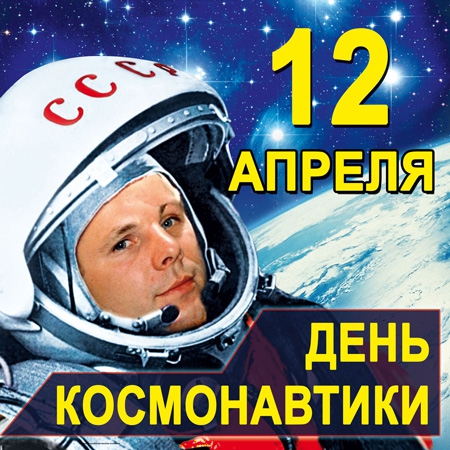 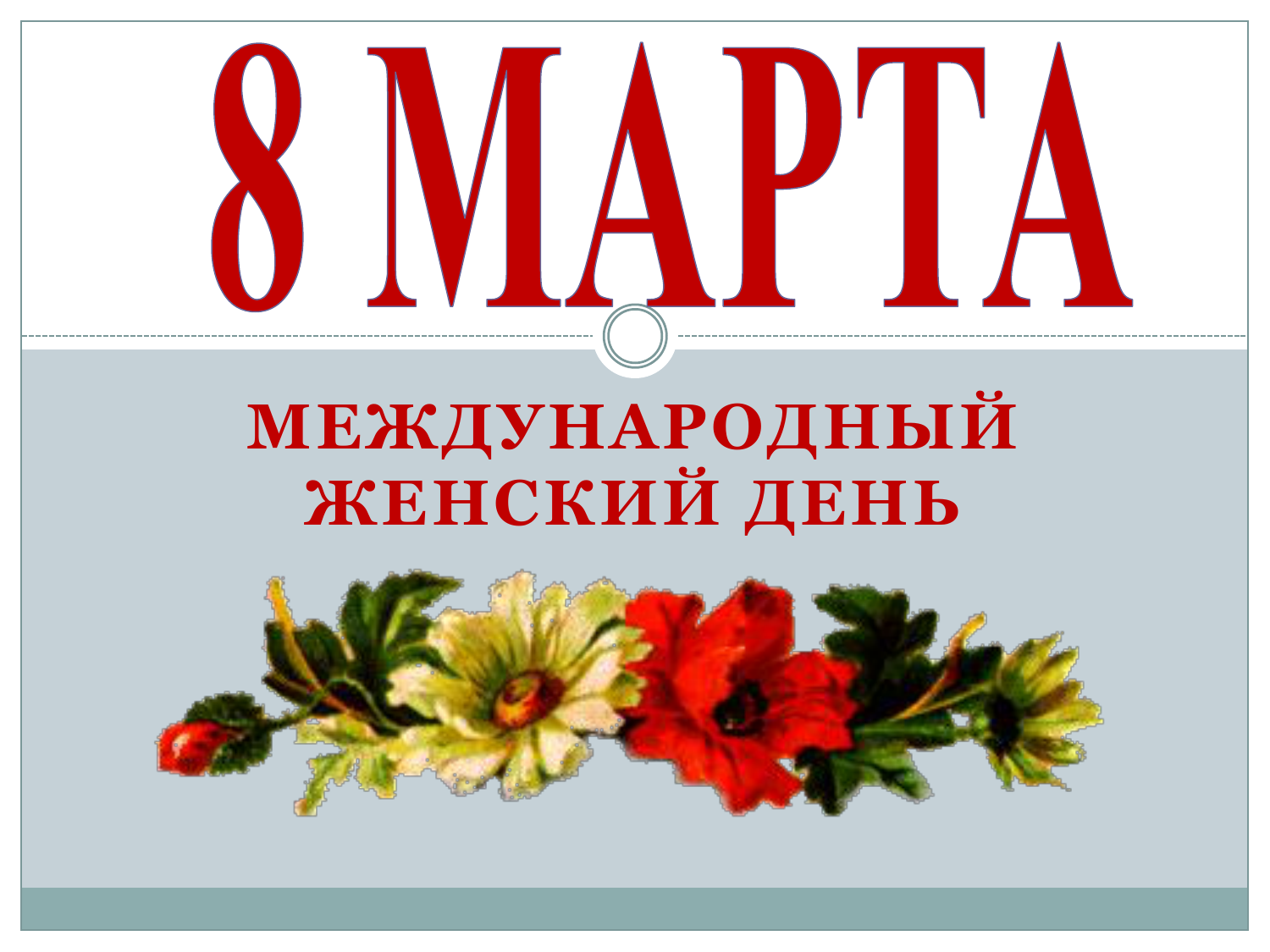 РОЖДЕСТВО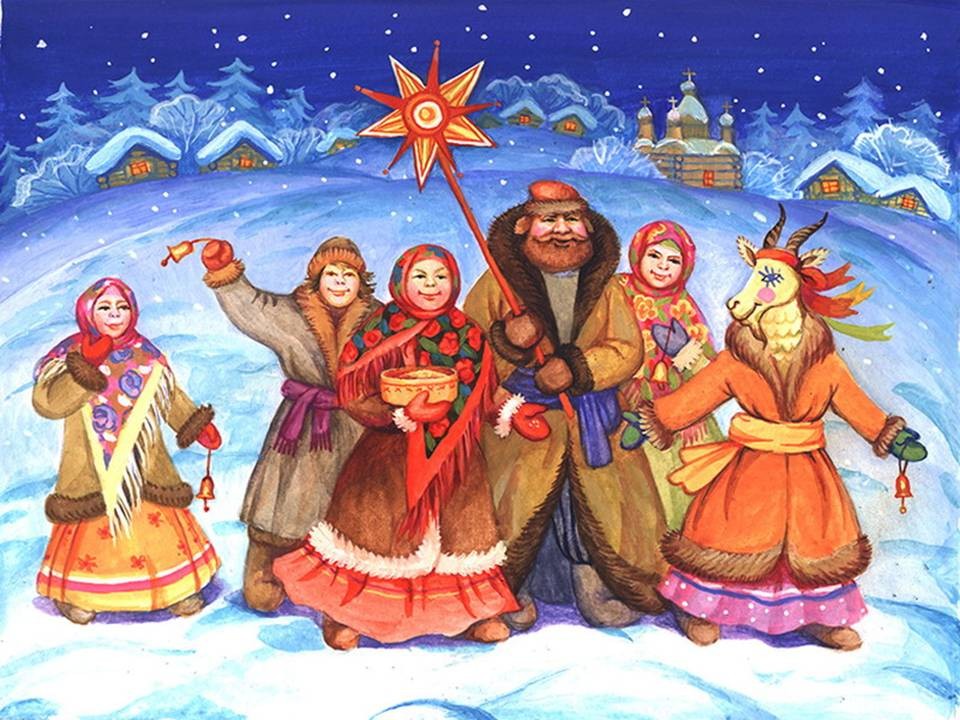 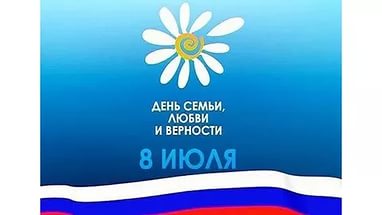 27 НОЯБРЯ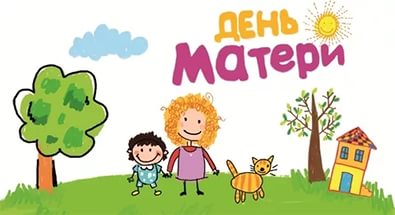 